Monday 22nd FebruaryCan I make predictions about a text?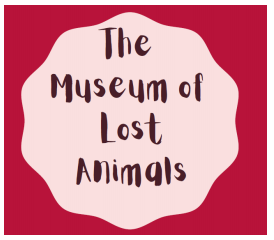 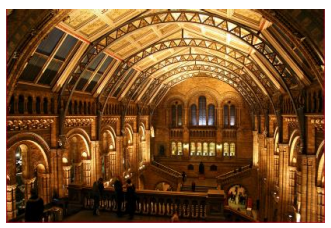 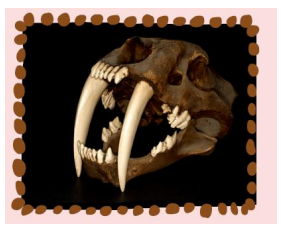 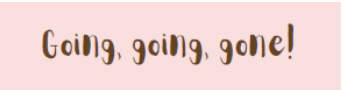 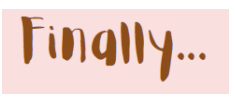 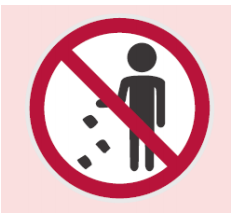 